Протокол №363заседания ПравленияАссоциации «Саморегулируемая организация «Строители Чувашии»(А «СО «СЧ»)Дата проведения: 09.02.2018 г.Место проведения: 428000, Чувашская Республика, г. Чебоксары, ул. Правая набережная Сугутки, д. 1, пом. 2.Время начала регистрации участников заседания:		15 часов 00 минут. Время окончания регистрации участников заседания:		15 часов 05 минут. Заседание открыто:		15 часов 05 минут.Присутствуют:Александров Андрей Спиридонович — Председатель Правления;Скосырский Владимир Иванович— Заместитель председателя Правления;Панин Владимир Викторович— член Правления;Грищенко Алексей Алексеевич— член Правления;Трифонов Дмитрий Михайлович — член Правления;Юрусов Валерий Геннадьевич — член Правления;Алексеев Валерий Глебович — член Правления; Янковский Михаил Вячеславович— член Правления;Черкасов Алексей Юрьевич— член Правления.Из 9 членов Правления присутствуют 9 человек - кворум имеется. Заседание правомочно.На заседании Правления присутствовал без права голосования:Янковский Алексей Михайлович – Начальник отдела Реестра А «СО «СЧ».Председательствующим заседания Правления согласно Устава А «СО «СЧ» является  Председатель Правления – Александров Андрей Спиридонович.А.С. Александров - огласил повестку дня и предложил принять ее. Голосование:«За» - 9, «Против» - 0 , «Воздержались» - 0.Решили:Принять предложенную А.С. Александровым повестку дня.ПОВЕСТКА ДНЯ:Об избрании Секретаря на заседании Правления;2.  О добровольном прекращении членства в А «СО «СЧ» на основании поступившего заявления Общества с ограниченной ответственностью "Строительная компания "Стандарт", ИНН 2130038270.3.   Об исключении из членов А «СО «СЧ» на основании вынесенных Решений Дисциплинарной комиссии А «СО «СЧ» следующих организаций: Общество с ограниченной ответственностью "АНКЕР", ИНН 2130146149; Общество с ограниченной ответственностью "Компания "МАВИТ", ИНН 2127307340.4.   О внесении сведений в реестр членов А «СО «СЧ» и наделении правом выполнять строительство, реконструкцию, капитальный ремонт объектов капитального строительства и  установлении уровней ответственности членам А «СО «СЧ».5.  О приеме новых членов: Общество с ограниченной ответственностью «Инстрой», ИНН 2124028154; Общество с ограниченной ответственностью «СУ-7», ИНН 2130192603; Общество с ограниченной ответственностью «Виртуальный мир», ИНН 2130056223; Общество с ограниченной ответственностью «Стройцентр», ИНН 2130096089; Открытое акционерное общество «Сенкер», ИНН 2127319867.Вопрос 1.	Об избрании Секретаря на заседании Правления.Выступил:А.С. Александров – с предложением избрать секретарем на заседании Правления Начальника отдела Реестра Янковского Алексея Михайловича. Поручить Янковскому Алексею Михайловичу ведение протокола заседания Правления.Голосование: «За» - 9, «Против» - 0, «Воздержались» - 0. Решили:Избрать секретарем на заседании Правления Янковского Алексея Михайловича. Поручить Янковскому Алексею Михайловичу ведение протокола заседания Правления.Вопрос 2. О добровольном прекращении членства в А «СО «СЧ» на основании поступившего заявления Общества с ограниченной ответственностью "Строительная компания "Стандарт", ИНН 2130038270.Выступил:А.С. Александров –  06 февраля 2018 года поступило заявление о добровольном прекращении членства в А «СО «СЧ» Общества с ограниченной ответственностью "Строительная компания "Стандарт", ИНН 2130038270, Директор, Зубков Дмитрий Николаевич. На основании поступившего заявления, руководствуясь ст. 55.7. ГрК РФ предлагается считать прекращенным членство и действие права выполнять строительство, реконструкцию, капитальный ремонт объектов капитального строительства Общества с ограниченной ответственностью "Строительная компания "Стандарт", ИНН 2130038270, Директор, Зубков Дмитрий Николаевич, с 06 февраля 2018 года.Голосование: «За» - 9, «Против» - 0 , «Воздержались» - 0.Решили:На основании поступившего заявления, руководствуясь ст. 55.7. ГрК РФ, считать прекращенным членство и действие права выполнять строительство, реконструкцию, капитальный ремонт объектов капитального строительства Общества с ограниченной ответственностью "Строительная компания "Стандарт", ИНН 2130038270, Директор, Зубков Дмитрий Николаевич, с 06 февраля 2018 года.Вопрос 3. Об исключении из членов А «СО «СЧ» на основании вынесенных Решений Дисциплинарной комиссии А «СО «СЧ» следующих организаций: Общество с ограниченной ответственностью "АНКЕР", ИНН 2130146149; Общество с ограниченной ответственностью "Компания "МАВИТ", ИНН 2127307340.Выступил:А.С. Александров – в Правление А «СО «СЧ» поступило Решение  по делу №382  Дисциплинарной комиссии  А «СО «СЧ» от 18 января 2018 года в отношении Общества с ограниченной ответственностью "АНКЕР" (ООО "АНКЕР"), ИНН 2130146149, Директор, Михайлов Алексей Николаевич. Согласно вышеуказанному Решению, Дисциплинарная комиссия «А «СО «СЧ» рекомендует Правлению А «СО «СЧ» исключить из членов А «СО «СЧ» ООО "АНКЕР" за  за неоднократные в течение одного года нарушения требований ч. 2. ст. 52 ГрК РФ; п. 2 ч .6 ст. 55.5 ГрК РФ; ст. 55.5-1 ГрК РФ, п.7.3. Квалификационного стандарта СТО СРО 1.1-2017 А «СО «СЧ» «Специалист по организации строительства»; п.11. ст. 55.6. ГрК РФ (неуплата взносов в компенсационный фонд в установленный законом срок).ООО "АНКЕР" предлагалось устранить выявленные нарушения до рассмотрения вопроса об их исключении из членов А «СО «СЧ». Нарушения не устранены. На заседание Правления А «СО «СЧ», надлежащим образом оповещенное заинтересованное лицо - представитель ООО "АНКЕР", не явилось. 	Учитывая вышеизложенное, руководствуясь п.8.8.6., п.4.8.4 - 4.8.6  Устава А СО «СЧ», на основании п.2 ч.2 ст.55.7 ГрК РФ, предлагается за неоднократные в течение одного года нарушения, указанные в Решении Дисциплинарной комиссии «А «СО «СЧ»  №382 от 18.01.2018г.,  исключить из членов А «СО «СЧ» Общество с ограниченной ответственностью "АНКЕР" (ООО "АНКЕР"), ИНН 2130146149, Директор, Михайлов Алексей Николаевич с 09 февраля 2018 года. Голосование: «За» - 9, «Против» - 0 , «Воздержались» - 0.Решили:Руководствуясь п.8.8.6., п.4.8.4 - 4.8.6  Устава А СО «СЧ», на основании п.2 ч.2 ст.55.7 ГрК РФ, за неоднократные в течение одного года нарушения, указанные в Решении Дисциплинарной комиссии «А «СО «СЧ»  №382 от 18.01.2018г.,  исключить из членов А «СО «СЧ» Общество с ограниченной ответственностью "АНКЕР" (ООО "АНКЕР"), ИНН 2130146149, Директор, Михайлов Алексей Николаевич с 09 февраля 2018 года. Внести соответствующие сведения в реестр членов  А «СО «СЧ» в установленном законом порядке.Выступил:А.С. Александров – в Правление А «СО «СЧ» поступило Решение  по делу №391  Дисциплинарной комиссии  А «СО «СЧ» от 31 января 2018 года в отношении Общества с ограниченной ответственностью "Компания "МАВИТ" (ООО "Компания "МАВИТ"), ИНН 2127307340, Президент, Иванов Виталий Рудольфович.Согласно вышеуказанному Решению, Дисциплинарная комиссия «А «СО «СЧ» рекомендует Правлению А «СО «СЧ» исключить из членов А «СО «СЧ» ООО "Компания "МАВИТ" за  неоднократные в течение одного года нарушения требований ч. 2. ст. 52 ГрК РФ; п. 2 ч .6 ст. 55.5 ГрК РФ; ст. 55.5-1 ГрК РФ, п.7.3. Квалификационного стандарта СТО СРО 1.1-2017 А «СО «СЧ» «Специалист по организации строительства», п.2.1. Положения «О страховании членами А «СО «СЧ» риска гражданской ответственности, которая может наступить в случае причинения вреда вследствие недостатков работ, которые оказывают влияние на безопасность объектов капитального строительства, об условиях такого страхования», п. 9.4.1. Положения «О членстве в А «СО «СЧ».ООО "Компания "МАВИТ" предлагалось устранить выявленные нарушения до рассмотрения вопроса об их исключении из членов А «СО «СЧ». Нарушения не устранены. На заседание Правления А «СО «СЧ», надлежащим образом оповещенное заинтересованное лицо - представитель ООО "Компания "МАВИТ", не явилось.ООО "Компания "МАВИТ" является злостным неплательщиком ежемесячных членских взносов. Долг по членским взносам на сегодняшний день составляет 146 000 (Сто сорок шесть тысяч) рублей, это больше 29 месяцев. Учитывая вышеизложенное, руководствуясь п.8.8.6., п.4.8.4 - 4.8.6  Устава А СО «СЧ», на основании п.2 ч.2 ст.55.7 ГрК РФ, предлагается за неоднократные в течение одного года нарушения, указанные в Решении Дисциплинарной комиссии «А «СО «СЧ»  №391 от 31.01.2018г.,  исключить из членов А «СО «СЧ» Общество с ограниченной ответственностью "Компания "МАВИТ" (ООО "Компания "МАВИТ"), ИНН 2127307340, Президент, Иванов Виталий Рудольфович с 09 февраля 2018 года.Голосование: «За» - 9, «Против» - 0 , «Воздержались» - 0.Решили:Руководствуясь п.8.8.6., п.4.8.4 - 4.8.6  Устава А СО «СЧ», на основании п.2 ч.2 ст.55.7 ГрК РФ, предлагается за неоднократные в течение одного года нарушения, указанные в Решении Дисциплинарной комиссии «А «СО «СЧ»  №391 от 31.01.2018г.,  исключить из членов А «СО «СЧ» Общество с ограниченной ответственностью "Компания "МАВИТ" (ООО "Компания "МАВИТ"), ИНН 2127307340, Президент, Иванов Виталий Рудольфович с 09 февраля 2018 года. Внести соответствующие сведения в реестр членов  А «СО «СЧ» в установленном законом порядке.Вопрос 4. О внесении сведений в реестр членов А «СО «СЧ» и наделении правом выполнять строительство, реконструкцию, капитальный ремонт объектов капитального строительства и  установлении уровней ответственности членам А «СО «СЧ».Выступил:А.С. Александров –  Подало заявление о внесении сведений  в реестр членов А «СО «СЧ» следующая организация:•	Общество с ограниченной ответственностью "ЗП-Диана", ИНН 2127306995, Директор, Георгиева Галина Германовна. Организация обладает специалистами в соответствии с требованиями ст.55.5-1 ГрК РФ. Данной организацией оплачен взнос в компенсационный фонд обеспечения договорных обязательств в размере 200 000 рублей. На основании поданного заявления предлагается наделить правом выполнять строительство, реконструкцию, капитальный ремонт объектов капитального строительства и установить данной организации уровни ответственности в соответствии с поданным заявлением.Голосование: «За» - 9, «Против» - 0 , «Воздержались» - 0.Решили:Внести сведения в реестр членов А «СО «СЧ», наделить правом выполнять строительство, реконструкцию, капитальный ремонт объектов капитального строительства и установить уровни ответственности вышеуказанной организации согласно приложению №1 к настоящему протоколу, с учетом поданного заявления и внесенных взносов в компенсационные фонды.Вопрос 5.  О приеме новых членов: Общество с ограниченной ответственностью «Инстрой», ИНН 2124028154; Общество с ограниченной ответственностью «СУ-7», ИНН 2130192603; Общество с ограниченной ответственностью «Виртуальный мир», ИНН 2130056223; Общество с ограниченной ответственностью «Стройцентр», ИНН 2130096089; Открытое акционерное общество «Сенкер», ИНН 2127319867.Выступил:А.С. Александров -  прошла проверку и рекомендована к принятию в члены А «СО «СЧ»  следующая организация:•	Общество с ограниченной ответственностью «Инстрой», ИНН 2124028154,  Директор, Орлов Евгений Владимирович. Организация обладает специалистами в соответствии с требованиями ст.55.5-1 ГрК РФ. На момент вступления в А «СО «СЧ» организация не является членом иного СРО. Данной организацией оплачены вступительный взнос в  А «СО «СЧ», взнос в компенсационный фонд возмещения вреда в размере 100 000 рублей, взнос в компенсационный фонд обеспечения договорных обязательств в размере 200 000 рублей.  На основании поданного заявления предлагается принять ее в члены  А «СО «СЧ» и присвоить ей реестровый (регистрационный) номер 21-С-0066-0218, наделить правом выполнять строительство, реконструкцию, капитальный ремонт объектов капитального строительства и установить данной организации уровни ответственности в соответствии с поданным заявлением.Голосование: «За» - 9, «Против» - 0 , «Воздержались» - 0.Решили:1.  Принять в члены  А «СО «СЧ» Общество с ограниченной ответственностью «Инстрой», ИНН 2124028154,  Директор, Орлов Евгений Владимирович,  и присвоить реестровый (регистрационный) номер 21-С-0066-0218.2. Внести сведения в реестр членов А «СО «СЧ», наделить правом выполнять строительство, реконструкцию, капитальный ремонт объектов капитального строительства и установить уровни ответственности вышеуказанной организации согласно приложению №1 к настоящему протоколу, с учетом поданного заявления и внесенных взносов в компенсационные фонды.Выступил:А.С. Александров -  прошла проверку и рекомендована к принятию в члены А «СО «СЧ»  следующая организация:•	Общество с ограниченной ответственностью «СУ-7», ИНН 2130192603,  Директор, Марков Александр Валерьевич. Организация обладает специалистами в соответствии с требованиями ст.55.5-1 ГрК РФ. На момент вступления в А «СО «СЧ» организация не является членом иного СРО. Данной организацией оплачены вступительный взнос в  А «СО «СЧ», взнос в компенсационный фонд возмещения вреда в размере 100 000 рублей.  На основании поданного заявления предлагается принять ее в члены  А «СО «СЧ» и присвоить ей реестровый (регистрационный) номер 21-С-0063-0218, наделить правом выполнять строительство, реконструкцию, капитальный ремонт объектов капитального строительства и установить данной организации уровни ответственности в соответствии с поданным заявлением.Голосование: «За» - 9, «Против» - 0 , «Воздержались» - 0.Решили:1.  Принять в члены  А «СО «СЧ» Общество с ограниченной ответственностью «СУ-7», ИНН  2130192603,  Директор, Марков Александр Валерьевич,  и присвоить реестровый (регистрационный) номер 21-С-0063-0218.2. Внести сведения в реестр членов А «СО «СЧ», наделить правом выполнять строительство, реконструкцию, капитальный ремонт объектов капитального строительства и установить уровни ответственности вышеуказанной организации согласно приложению №1 к настоящему протоколу, с учетом поданного заявления и внесенных взносов в компенсационные фонды.Выступил:А.С. Александров -  прошла проверку и рекомендована к принятию в члены А «СО «СЧ»  следующая организация:•	Общество с ограниченной ответственностью «Виртуальный мир», ИНН 2130056223,  Директор, Тимошенко Алексей Васильевич. Организация обладает специалистами в соответствии с требованиями ст.55.5-1 ГрК РФ. На момент вступления в А «СО «СЧ» организация не является членом иного СРО. Данной организацией оплачены вступительный взнос в  А «СО «СЧ», взнос в компенсационный фонд возмещения вреда в размере 100 000 рублей.  На основании поданного заявления предлагается принять ее в члены  А «СО «СЧ» и присвоить ей реестровый (регистрационный) номер 21-С-0062-0218, наделить правом выполнять строительство, реконструкцию, капитальный ремонт объектов капитального строительства и установить данной организации уровни ответственности в соответствии с поданным заявлением.Голосование: «За» - 9, «Против» - 0 , «Воздержались» - 0.Решили:1.  Принять в члены  А «СО «СЧ» Общество с ограниченной ответственностью «Виртуальный мир», ИНН 2130056223,  Директор, Тимошенко Алексей Васильевич,  и присвоить реестровый (регистрационный) номер 21-С-0062-0218.2. Внести сведения в реестр членов А «СО «СЧ», наделить правом выполнять строительство, реконструкцию, капитальный ремонт объектов капитального строительства и установить уровни ответственности вышеуказанной организации согласно приложению №1 к настоящему протоколу, с учетом поданного заявления и внесенных взносов в компенсационные фонды.Выступил:А.С. Александров -  прошла проверку и рекомендована к принятию в члены А «СО «СЧ»  следующая организация:•	Общество с ограниченной ответственностью «Стройцентр», ИНН 2130096089,  Директор, Кузьмин Владимир Николаевич. Организация обладает специалистами в соответствии с требованиями ст.55.5-1 ГрК РФ. На момент вступления в А «СО «СЧ» организация не является членом иного СРО. Данной организацией оплачены вступительный взнос в  А «СО «СЧ», взнос в компенсационный фонд возмещения вреда в размере 100 000 рублей, взнос в компенсационный фонд обеспечения договорных обязательств в размере 200 000 рублей.  На основании поданного заявления предлагается принять ее в члены  А «СО «СЧ» и присвоить ей реестровый (регистрационный) номер 21-С-0022-0218, наделить правом выполнять строительство, реконструкцию, капитальный ремонт объектов капитального строительства и установить данной организации уровни ответственности в соответствии с поданным заявлением.Голосование: «За» - 9, «Против» - 0 , «Воздержались» - 0.Решили:1.  Принять в члены  А «СО «СЧ Общество с ограниченной ответственностью «Стройцентр», ИНН 2130096089,  Директор, Кузьмин Владимир Николаевич,  и присвоить реестровый (регистрационный) номер 21-С-0022-0218.2. Внести сведения в реестр членов А «СО «СЧ», наделить правом выполнять строительство, реконструкцию, капитальный ремонт объектов капитального строительства и установить уровни ответственности вышеуказанной организации согласно приложению №1 к настоящему протоколу, с учетом поданного заявления и внесенных взносов в компенсационные фонды.Выступил:А.С. Александров -  прошла проверку и рекомендована к принятию в члены А «СО «СЧ»  следующая организация:•	Открытое акционерное общество «Сенкер», ИНН 2127319867, Генеральный директор, Михайлова Елена Михайловна. Организация обладает специалистами в соответствии с требованиями ст.55.5-1 ГрК РФ. На момент вступления в А «СО «СЧ» организация не является членом иного СРО. Данной организацией оплачены вступительный взнос в  А «СО «СЧ», взнос в компенсационный фонд возмещения вреда в размере 100 000 рублей, взнос в компенсационный фонд обеспечения договорных обязательств в размере 200 000 рублей.  На основании поданного заявления предлагается принять ее в члены  А «СО «СЧ» и присвоить ей реестровый (регистрационный) номер 21-С-0300-0218, наделить правом выполнять строительство, реконструкцию, капитальный ремонт объектов капитального строительства и установить данной организации уровни ответственности в соответствии с поданным заявлением.Голосование: «За» - 9, «Против» - 0 , «Воздержались» - 0.Решили:1.  Принять в члены  А «СО «СЧ Открытое акционерное общество «Сенкер», ИНН 2127319867, Генеральный директор, Михайлова Елена Михайловна,  и присвоить реестровый (регистрационный) номер 21-С-0300-0218.2. Внести сведения в реестр членов А «СО «СЧ», наделить правом выполнять строительство, реконструкцию, капитальный ремонт объектов капитального строительства и установить уровни ответственности вышеуказанной организации согласно приложению №1 к настоящему протоколу, с учетом поданного заявления и внесенных взносов в компенсационные фонды.Заседание закрыто в 16 часов 00 минут 09 февраля 2018 г.Окончательная редакция протокола изготовлена 09 февраля 2018 г.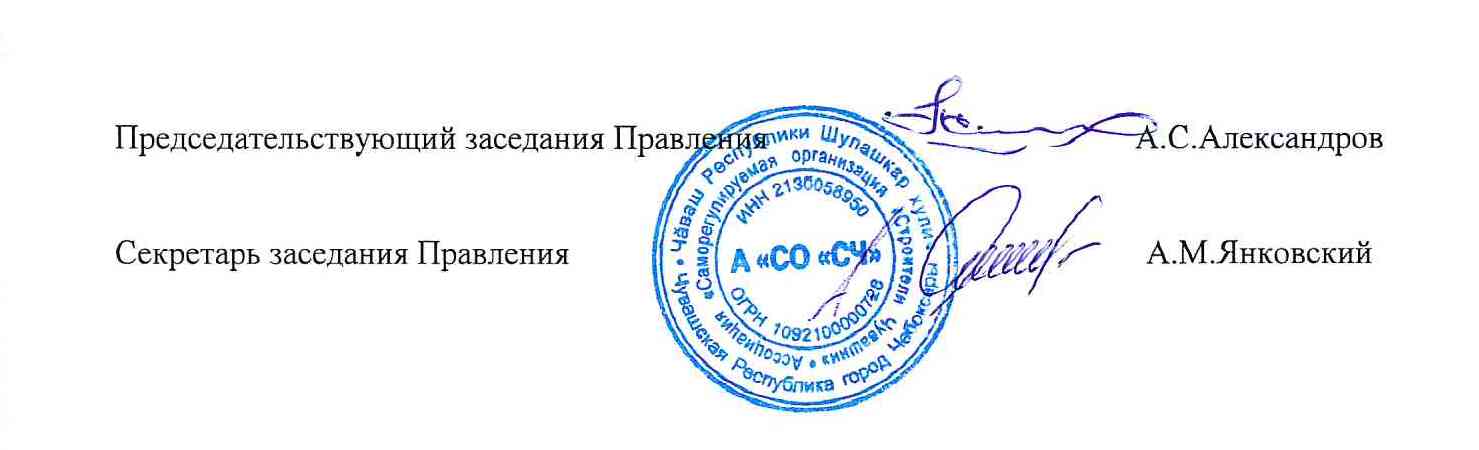 Приложение № 1к  Протоколу №363 от 09.02.2018 г. заседания Правления Ассоциации «Саморегулируемая организация «Строители Чувашии» Члены А «СО «СЧ»,наделенные правом в силу ст. 55.8. ГРК РФ выполнять строительство, реконструкцию, капитальный ремонт объектов капитального строительства по договору строительного подряда, в том числе заключаемого с использованием конкурентных способов заключения договоров, уплатившие взнос в компенсационный фонд возмещения вреда (в том числе компенсационный фонд обеспечения договорных обязательств – по заявлениям о намерении заключать договоры с использованием конкурентных способов заключения договоров), и имеющие следующие уровни ответственности.№ п/пСведения о членствеСведения о членствеСведения о членствеВзносы в КФВзносы в КФНаличие праваНаличие праваНаличие праваНаличие права№ п/пПолное или сокращенное наименование юридического лица, ФИО индивидуального предпринимателя Идентификационный номер налогоплательщика (ИНН)Дата внесения сведений в реестр членовСумма взноса в компенсационный фонд обеспечения договорных обязательствУровень ответственностиСтатус праваВ отношении объектов капитального строительстваВ отношении особо опасных объектовВ отношении объектов использования объектов атомной энергии1Общество с ограниченной ответственностью "ЗП-Диана"212730699518.01.2018200 000первый уровень ответственностиДействуетДа№ п/пСведения о членствеСведения о членствеСведения о членствеВзносы в КФВзносы в КФНаличие праваНаличие праваНаличие праваНаличие права№ п/пПолное или сокращенное наименование юридического лица, ФИО индивидуального предпринимателя Идентификационный номер налогоплательщика (ИНН)Дата внесения сведений в реестр членовСумма взноса в компенсационный фонд возмещения вредаУровень ответственностиСтатус праваВ отношении объектов капитального строительстваВ отношении особо опасных объектовВ отношении объектов использования объектов атомной энергии2Общество с ограниченной ответственностью «Инстрой»212402815409.02.2018100 000первый уровень ответственностиДействуетДа№ п/пСведения о членствеСведения о членствеСведения о членствеВзносы в КФВзносы в КФНаличие праваНаличие праваНаличие праваНаличие права№ п/пПолное или сокращенное наименование юридического лица, ФИО индивидуального предпринимателя Идентификационный номер налогоплательщика (ИНН)Дата внесения сведений в реестр членовСумма взноса в компенсационный фонд обеспечения договорных обязательствУровень ответственностиСтатус праваВ отношении объектов капитального строительстваВ отношении особо опасных объектовВ отношении объектов использования объектов атомной энергии3Общество с ограниченной ответственностью «Инстрой»212402815409.02.2018200 000первый уровень ответственностиДействуетДа№ п/пСведения о членствеСведения о членствеСведения о членствеВзносы в КФВзносы в КФНаличие праваНаличие праваНаличие праваНаличие права№ п/пПолное или сокращенное наименование юридического лица, ФИО индивидуального предпринимателя Идентификационный номер налогоплательщика (ИНН)Дата внесения сведений в реестр членовСумма взноса в компенсационный фонд возмещения вредаУровень ответственностиСтатус праваВ отношении объектов капитального строительстваВ отношении особо опасных объектовВ отношении объектов использования объектов атомной энергии4Общество с ограниченной ответственностью «СУ-7»213019260309.02.2018100 000первый уровень ответственностиДействуетДа№ п/пСведения о членствеСведения о членствеСведения о членствеВзносы в КФВзносы в КФНаличие праваНаличие праваНаличие праваНаличие права№ п/пПолное или сокращенное наименование юридического лица, ФИО индивидуального предпринимателя Идентификационный номер налогоплательщика (ИНН)Дата внесения сведений в реестр членовСумма взноса в компенсационный фонд возмещения вредаУровень ответственностиСтатус праваВ отношении объектов капитального строительстваВ отношении особо опасных объектовВ отношении объектов использования объектов атомной энергии5Общество с ограниченной ответственностью «Виртуальный мир»213005622309.02.2018100 000первый уровень ответственностиДействуетДа№ п/пСведения о членствеСведения о членствеСведения о членствеВзносы в КФВзносы в КФНаличие праваНаличие праваНаличие праваНаличие права№ п/пПолное или сокращенное наименование юридического лица, ФИО индивидуального предпринимателя Идентификационный номер налогоплательщика (ИНН)Дата внесения сведений в реестр членовСумма взноса в компенсационный фонд возмещения вредаУровень ответственностиСтатус праваВ отношении объектов капитального строительстваВ отношении особо опасных объектовВ отношении объектов использования объектов атомной энергии6Общество с ограниченной ответственностью «Стройцентр»213009608909.02.2018100 000первый уровень ответственностиДействуетДа№ п/пСведения о членствеСведения о членствеСведения о членствеВзносы в КФВзносы в КФНаличие праваНаличие праваНаличие праваНаличие права№ п/пПолное или сокращенное наименование юридического лица, ФИО индивидуального предпринимателя Идентификационный номер налогоплательщика (ИНН)Дата внесения сведений в реестр членовСумма взноса в компенсационный фонд обеспечения договорных обязательствУровень ответственностиСтатус праваВ отношении объектов капитального строительстваВ отношении особо опасных объектовВ отношении объектов использования объектов атомной энергии7Общество с ограниченной ответственностью «Стройцентр»213009608909.02.2018200 000первый уровень ответственностиДействуетДа№ п/пСведения о членствеСведения о членствеСведения о членствеВзносы в КФВзносы в КФНаличие праваНаличие праваНаличие праваНаличие права№ п/пПолное или сокращенное наименование юридического лица, ФИО индивидуального предпринимателя Идентификационный номер налогоплательщика (ИНН)Дата внесения сведений в реестр членовСумма взноса в компенсационный фонд возмещения вредаУровень ответственностиСтатус праваВ отношении объектов капитального строительстваВ отношении особо опасных объектовВ отношении объектов использования объектов атомной энергии8Открытое акционерное общество «Сенкер»212731986709.02.2018100 000первый уровень ответственностиДействуетДа№ п/пСведения о членствеСведения о членствеСведения о членствеВзносы в КФВзносы в КФНаличие праваНаличие праваНаличие праваНаличие права№ п/пПолное или сокращенное наименование юридического лица, ФИО индивидуального предпринимателя Идентификационный номер налогоплательщика (ИНН)Дата внесения сведений в реестр членовСумма взноса в компенсационный фонд обеспечения договорных обязательствУровень ответственностиСтатус праваВ отношении объектов капитального строительстваВ отношении особо опасных объектовВ отношении объектов использования объектов атомной энергии9Открытое акционерное общество «Сенкер»212731986709.02.2018200 000первый уровень ответственностиДействуетДа